        MJERA 16.1.2.   OPERATIVNE SKUPINE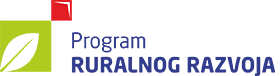 Mjera 16, Podmjera 16.1.“Potpora za osnivanje i rad operativnih skupina Europskog partnerstva za inovacije (EIP) za produktivnost i održivost“ –  provedba tipa operacije 16.1.2. Operativne skupine.Projekt: Mogućnost korištenja digestata iz bioplinskog postrojenja kao gnojiva i poboljšivača tlaAgencija za plaćanje u poljoprivredi, ribarstvu i ruralnom razvoju odobrila je financiranje projektne ideje „Mogućnost korištenja digestata iz bioplinskog postrojenja kao gnojiva i poboljšivača tla“ koja je prijavljena u sklopu Programa ruralnog razvoja, Mjere 16, Podmjere 16.1.“Potpora za osnivanje i rad operativnih skupina Europskog partnerstva za inovacije (EIP) za produktivnost i održivost“ –  provedba tipa operacije 16.1.2. Operativne skupine.Odgovorna osoba Operativne skupine je Visoko gospodarsko učilište u Križevcima, a partneri na projektu obiteljska poljoprivredna gospodarstva (OPG) s područja dvije jedinice lokalne samouprave, Općine Sveti Petar Orehovec i  Općine Gradec koje su također partneri na projektu. Istraživanje će se provoditi na proizvodnim površinama partnera, OPG Siniša Glatki, OPG Mario Svečnjak, OPG Danijel Harča, OPG Dario Vukalović, OPG Sanja Šabijan i OPG Luka Sokol. Partner na projektu je i tvrtka Consultare d.o.o.Voditeljica Projekta je dr. sc. Ivka Kvaternjak, prof. v. š. Ukupan proračun projekta iznosi 1.374.789,88 HRK. Projekt je sufinanciran sredstvima Europskog poljoprivrednog fonda za ruralni razvoj (EPFRR) u 100% iznosu prihvatljivih troškova. Predviđeno razdoblje trajanja projekta je 34 mjeseca. Sažetak projektaKorištenje digestata kao organskog gnojiva i poboljšivača tla puno se istražuje u zemljama Europske unije. Međutim, prema dostupnim podacima u Hrvatskoj takvih istraživanja gotovo da i nema. Zbog nedostatka istraživanja u Hrvatskoj o utjecaju digestata na značajke tla, prinos i kvalitetu prinosa prisutno je nepovjerenje kod poljoprivrednih proizvođača za korištenje digestata u gnojidbene svrhe. Poljoprivredna gospodarstva u blizini bioplinskih postrojenja koriste digestat, ali se uporaba digestata ne provodi na osnovi znanstveno utemeljenih preporuka, što može rezultirati različitim problemima u uzgoju kulture, ali i u okolišu, ili, s druge strane, u nedovoljnom korištenju potencijala koje digestat ima za poljoprivrednu proizvodnju. Ciljevi projekta su:  -utvrditi utjecaj digestata na fizikalna i kemijska svojstva tlautvrditi utjecaj digestata da dinamiku hraniva u tlu i dostupnost hraniva biljciutvrditi utjecaj digestata na prinos i kvalitetu poljoprivredne kultureutvrditi eventualni negativan utjecaj digestata na tlo i uzgajanu kulturuutvrditi gospodarsku isplativost primjene digestataIstraživanjima u okviru Projekta stvorila bi se znanstvena i stručna osnova za korištenje digestata u poljoprivredi.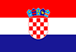 EUROPSKI POLJOPRIVREDNI FOND ZA RURALNI RAZVOJ EUROPA ULAŽE U RURALNA PODRUČJA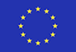 Projekt: Mogućnost korištenja digestata iz bioplinskog postrojenja kao gnojiva i poboljšivača tla (DIGIP)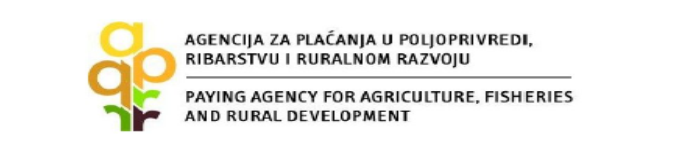 EUROPSKI POLJOPRIVREDNI FOND ZA RURALNI RAZVOJ EUROPA ULAŽE U RURALNA PODRUČJAEUROPSKI POLJOPRIVREDNI FOND ZA RURALNI RAZVOJ EUROPA ULAŽE U RURALNA PODRUČJA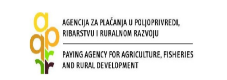 